Applicant InformationEducationReferencesPlease list three professional references.Previous EmploymentTeaching ExperienceList all teaching experience chronologically, most recent experience first. Please list any additional teachingexperience on a separate sheet of paper or attach a current resume.Dates 					School 			Location 		Grade(s) or Subject(s)(From & To) 							(City & State)------------------------------------------------------------------------------------------------------------------------------------------------------------------------------------------------------------------------------------------------------------------------------------------------------------------------------------------------------------------------------------------------------------------------------------------------------------------------------------------------------------------------------------------------------------------------------------------------------------------------------------------------------------BACKGROUND QUESTIONSPlease answer the following questions. Explain any "yes" answers to questions 3, 4, 5, and 6. 		YES 	NO1. Do you possess a current, valid teaching credential?						____     ___Type(s) & State(s): ___________________________________________Date(s) of Expiration:_________________Type(s) & State(s): ___________________________________________Date(s) of Expiration:_________________2. Have you ever had a teaching credential denied, suspended, or revoked?				____     ____If yes, please explain:_______________________________________________________________________________________________________________________________________________________________________3. Have you ever failed or refused to fulfill an employment contract with any school?	                           ____     ____		  ____   ____If yes, please explain:_______________________________________________________________________________________________________________________________________________________________________4. Have you ever for any reason been suspended, dismissed or asked to resign a teaching position?       -------  -------                  If yes, please explain:_______________________________________________________________________________________________________________________________________________________________________Disclaimer and SignatureI certify that my answers are true and complete to the best of my knowledge. If this application leads to employment, I understand that false or misleading information in my application or interview may result in my release.Teacher applicants should attach the following:1. A professional resume.2. Copies of all official transcripts for undergraduate and post-graduate work.3. Copies of all credentials if any or evidence, if any, of enrollment in a credential program.Applicants who accept a position as a teacher with Ryan Academy of Norfolk will need to supply the following as a condition of employment:1. An Employee’s Withholding Allowance Certificate (IRS W-4 Form).2. Verification of previous teaching and administrative experience, if any (teachers only).STATEMENT OF NON-DISCRIMINATIONEmployment at Ryan Academy of Norfolk will go to those individuals whose training and experience most nearlyqualify them for the positions offered without regard to race, color, creed, sex, marital status, age, disability, ornational origin.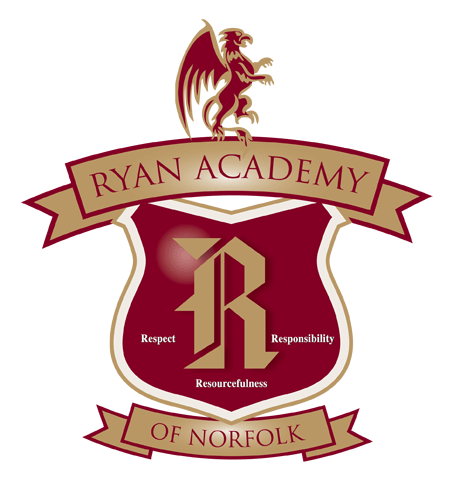 Ryan Academy of NorfolkEmployment ApplicationFull Name:Date:LastFirstM.I.Address:Street AddressApartment/Unit #CityStateZIP CodePhone:EmailDate Available:Social Security No.:Desired Salary:$Position Applied for:Are you a citizen of the ?YESNOIf no, are you authorized to work in the U.S.?YESNOHave you ever been convicted of a felony?YESNOIf yes, explain:High School:Address:From:To:Did you graduate?YESNODiploma::College:Address:From:To:Did you graduate?Did you graduate?YESNODegree:Other:Other:Address:From:To:Did you graduate?YESNODegree:Other:Address:From:To:Did you graduate?YESNODegree:Full Name:Relationship:Company:Phone:Address:Full Name:Relationship:Company:Phone:Address:Address:Full Name:Relationship:Company:Phone:Address:Company:Phone:Address:Supervisor:Job Title:Responsibilities:From:To:Reason for Leaving:May we contact your previous supervisor for a reference?YESNOCompany:Phone:Address:Supervisor:Job Title:Responsibilities:From:To:Reason for Leaving:May we contact your previous supervisor for a reference?YESNOCompany:Phone:Address:Supervisor:Job Title:Responsibilities:From:To:Reason for Leaving:May we contact your previous supervisor for a reference?YESNOSignature:Date: